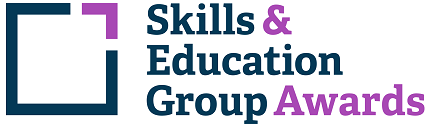 Learner Unit Achievement ChecklistSEG Awards Level 2 Certificate in Fashion and Textiles (Sewing and Textiles)500/5196/9SEG Awards Level 2 Certificate in Fashion and Textiles (Sewing and Textiles)Centre Name: ________________________      Learner Name: ______________________________________Notes to learners – this checklist is to be completed, to show that you have met all the mandatory and required optional units for the qualification.D/502/0372  Design principles in the fashion and textiles industry If chosen for sampling, Internal/External Moderators must complete the following:Please ensure these forms are copied and distributed to each learner.Centre Name: ________________________      Learner Name: ______________________________________Notes to learners – this checklist is to be completed, to show that you have met all the mandatory and required optional units for the qualification.H/502/0373  Soft furnishing If chosen for sampling, Internal/External Moderators must complete the following:Please ensure these forms are copied and distributed to each learner.Centre Name: ________________________      Learner Name: ______________________________________Notes to learners – this checklist is to be completed, to show that you have met all the mandatory and required optional units for the qualification.K/502/0374  Surface patterning If chosen for sampling, Internal/External Moderators must complete the following:Please ensure these forms are copied and distributed to each learner.Centre Name: ________________________      Learner Name: ______________________________________Notes to learners – this checklist is to be completed, to show that you have met all the mandatory and required optional units for the qualification.M/502/0375  Industrial garment construction If chosen for sampling, Internal/External Moderators must complete the following:Please ensure these forms are copied and distributed to each learner.Centre Name: ________________________      Learner Name: ______________________________________Notes to learners – this checklist is to be completed, to show that you have met all the mandatory and required optional units for the qualification.T/502/0376  Introduction to tailoring If chosen for sampling, Internal/External Moderators must complete the following:Please ensure these forms are copied and distributed to each learner.Centre Name: ________________________      Learner Name: ______________________________________Notes to learners – this checklist is to be completed, to show that you have met all the mandatory and required optional units for the qualification.A/502/0377  Introduction to footwear If chosen for sampling, Internal/External Moderators must complete the following:Please ensure these forms are copied and distributed to each learner.Centre Name: ________________________      Learner Name: ______________________________________Notes to learners – this checklist is to be completed, to show that you have met all the mandatory and required optional units for the qualification.Y/501/7955  Introduction to accessories (bags) If chosen for sampling, Internal/External Moderators must complete the following:Please ensure these forms are copied and distributed to each learner.Centre Name: ________________________      Learner Name: ______________________________________Notes to learners – this checklist is to be completed, to show that you have met all the mandatory and required optional units for the qualification.D/501/7956  Garment construction (craft) If chosen for sampling, Internal/External Moderators must complete the following:Please ensure these forms are copied and distributed to each learner.Assessment CriteriaEvidence (Brief description/title)Portfolio ReferenceDate CompletedComment1.1 Follow safe working practices within a workroom1.2 Use workroom equipment safely2.1 Present research and sources of inspiration in a clear and readable style3.1 Present mood/theme boards showing design ideas, including fabrics and trimmings4.1 Present examples of three-dimensional shape and form5.1 Develop and communicate designs using a variety of drawing methods and mediaTUTOR COMMENTS:Name:                                                            Signature:                                                                                       Date:                                 INTERNAL MODERATOR COMMENTS:Name:                                                            Signature:                                                                                       Date:                                 EXTERNAL MODERATOR COMMENTS:Name:                                                            Signature:                                                                                       Date:                                 Assessment CriteriaEvidence (Brief description/title)Portfolio ReferenceDate CompletedComment1.1 Follow safe working practices in a workroom1.2 Use workroom equipment safely2.1 Produce a colour co-ordinated scheme for a bedroom showing current trends3.1 Select appropriate fabrics and haberdashery3.2 Explain selection4.1 Estimate correctly total amount of fabric required5.1 Construct a duvet cover, double, single or cot size6.1 Construct a pillowcase or pillow sham using a decorative techniqueTUTOR COMMENTS:Name:                                                            Signature:                                                                                       Date:                                 INTERNAL MODERATOR COMMENTS:Name:                                                            Signature:                                                                                       Date:                                 EXTERNAL MODERATOR COMMENTS:Name:                                                            Signature:                                                                                       Date:                                 Assessment CriteriaEvidence (Brief description/title)Portfolio ReferenceDate CompletedComment1.1 Follow safe working practices in a workroom1.2 Use workroom equipment safely2.1 Generate and present ideas for surface patterns from sources of inspiration relating to colour, shape and texture.2.2 Communicate through drawing the application of surface pattern to fabrics3.1 Create a variety of pattern formations (e.g. repeats, rotations, overlaps, offsets, variation in scale and composition)3.2 Demonstrate through drawing their application as surface patterned textiles for garments, accessories or soft furnishings4.1 Select and combine materials and media most suited to the desired effect for print, for machine embroidery and for hand embroideryTUTOR COMMENTS:Name:                                                            Signature:                                                                                       Date:                                 INTERNAL MODERATOR COMMENTS:Name:                                                            Signature:                                                                                       Date:                                 EXTERNAL MODERATOR COMMENTS:Name:                                                            Signature:                                                                                       Date:                                 Assessment CriteriaEvidence (Brief description/title)Portfolio ReferenceDate CompletedComment1.1 Follow safe working practices within a workroom1.2 Use all equipment safely• Sewing equipment• Pressing equipment2.1 Use all the machinery and equipment correctly • Sewing equipment• Pressing equipment• 3/4/5 thread overlocker• blind hemmer• buttonholer• cover stitch equipment3.1 Use correct/appropriate machines, and threads compatible with selected fabric3.2 Select appropriate methods of construction for selected fabric type3.3 Explain selections made4.1 Construct• one top using jersey fabric• one skirt with pleat/s using woven fabric and including a zip fastening4.2 For each garment• Recognise pattern piece shapes• Control and handle fabric pieces• Apply correct order to construction of garment• Use appropriate machinery for a given fabric• Use correct processes for a variety of fabrics5.1 Work to a given brief as shown in specification sheets5.2 Be able to interpret working drawingsTUTOR COMMENTS:Name:                                                            Signature:                                                                                       Date:                                 INTERNAL MODERATOR COMMENTS:Name:                                                            Signature:                                                                                       Date:                                 EXTERNAL MODERATOR COMMENTS:Name:                                                            Signature:                                                                                       Date:                                 Assessment CriteriaEvidence (Brief description/title)Portfolio ReferenceDate CompletedComment1.1 Follow safe working practices within a workroom1.2 Use workroom equipment safely2.1 Research into tailoring to identify different styles of tailored garments for men and women.2.2 Present findings using appropriate media3.1 Develop design variations for a tailored jacket3.2 Communicate design and technical information using drawing methods4.1 Deconstruct a tailored jacket4.2 Identify the basic materials and component parts5.1 Create two tailored samples such as a pocket, a collar or a fly with waistbandTUTOR COMMENTS:Name:                                                            Signature:                                                                                       Date:                                 INTERNAL MODERATOR COMMENTS:Name:                                                            Signature:                                                                                       Date:                                 EXTERNAL MODERATOR COMMENTS:Name:                                                            Signature:                                                                                       Date:                                 Assessment CriteriaEvidence (Brief description/title)Portfolio ReferenceDate CompletedComment1.1 Follow safe working practices in a workroom1.2 Use workroom equipment safely• Paper and card for pattern making• Equipment for drafting patterns• Cutting and sewing equipment2.1 Identify a range of different footwear styles, traditional and contemporary2.2 Identify manufacturing construction techniques3.1 Select appropriate materials for uppers and soles of footwear3.2 Select appropriate construction techniques for  given styles4.1 Develop 2D designs for a particular type of footwear5.1 Grade a soft-soled footwear pattern from a basic block5.2 Cut and mark out shapes safely and accurately6.1 Make a pair of soft-soled footwear using hole-punching and hand-stitching tools and methodsTUTOR COMMENTS:Name:                                                            Signature:                                                                                       Date:                                 INTERNAL MODERATOR COMMENTS:Name:                                                            Signature:                                                                                       Date:                                 EXTERNAL MODERATOR COMMENTS:Name:                                                            Signature:                                                                                       Date:                                 Assessment CriteriaEvidence (Brief description/title)Portfolio ReferenceDate CompletedComment1.1 Follow safe working practices within a workroom1.2 Use workroom equipment safely2.1 Identify different types of bag styles2.2 Identify appropriate materials for different bag styles2.3 Demonstrate awareness of industrial methods of bag construction3.1 Develop 2D designs for a particular style of bag3.2 Use drawing and colour rendering to describe designs3.3 Apply technical information to designs4.1 Adapt a pattern from a basic block4.2 Cut and mark shapes safely and accurately5.1 Construct and line a two piece bag with handle(s) and closure (e.g. flap / zip)TUTOR COMMENTS:Name:                                                            Signature:                                                                                       Date:                                 INTERNAL MODERATOR COMMENTS:Name:                                                            Signature:                                                                                       Date:                                 EXTERNAL MODERATOR COMMENTS:Name:                                                            Signature:                                                                                       Date:                                 Assessment CriteriaEvidence (Brief description/title)Portfolio ReferenceDate CompletedComment1.1 Follow safe working practices in a workroom1.2 Use workroom equipment safely2.1 Carry out research into current fashion trends3.1 Analyse key considerations relating to choice of fabric, haberdashery and pattern4.1 Cut out the garment pieces correctly to the given lay plan5.1 Construct and press samples and garment pieces using appropriate equipment and techniques6.1 Produce garment as specifiedTUTOR COMMENTS:Name:                                                            Signature:                                                                                       Date:                                 INTERNAL MODERATOR COMMENTS:Name:                                                            Signature:                                                                                       Date:                                 EXTERNAL MODERATOR COMMENTS:Name:                                                            Signature:                                                                                       Date:                                 